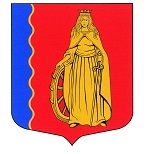 МУНИЦИПАЛЬНОЕ ОБРАЗОВАНИЕ«МУРИНСКОЕ ГОРОДСКОЕ ПОСЕЛЕНИЕ»ВСЕВОЛОЖСКОГО МУНИЦИПАЛЬНОГО РАЙОНАЛЕНИНГРАДСКОЙ ОБЛАСТИАДМИНИСТРАЦИЯПОСТАНОВЛЕНИЕ05.04.2023                                                                                                         № 123   г. МуриноВ соответствии с Федеральным законом от 06.10.2003 N 131-ФЗ «Об общих принципах организации местного самоуправления в Российской Федерации», Федеральным законом от 28.06.1995 N 98-ФЗ «О государственной поддержке Молодёжных и детский общественных объединений» (ред. от 14.07.2022),  Федеральным законом от 30 декабря 2020 N 489-ФЗ «О Молодёжной политике в Российской Федерации», распоряжением Правительства Российской Федерации от 29.11.2014 N 2403-р «Об утверждении Основ государственной Молодёжной политики в Российской Федерации до 2025 года»,  законом Ленинградской области от 13.12.2011 N 105-оз «О государственной Молодёжной политике в Ленинградской области», Уставом муниципального образования «Муринское городское поселение» Всеволожского муниципального района Ленинградской области, в целях создания условий для эффективной реализации молодёжной политики, представления интересов молодёжи во взаимоотношениях с органами местного самоуправления, создания благоприятных условий для работы общественных молодёжных объединений, администрация муниципального образования «Муринское городское поселение» Всеволожского муниципального района Ленинградской областиПОСТАНОВЛЯЕТ:Создать Молодёжный Совет при администрации муниципального образования «Муринское городское поселение» Всеволожского муниципального района Ленинградской области.Утвердить положение о Молодёжном Совете при администрации муниципального образования «Муринское городское поселение» Всеволожского муниципального района Ленинградской области согласно приложению 1 к настоящему постановлению.Опубликовать настоящее постановление в газете «Муринская панорама» и на официальном сайте муниципального образования «Муринское городское поселение» Всеволожского муниципального района Ленинградской области в информационно-телекоммуникационной сети Интернет.Настоящее постановление вступает в силу со дня его подписания.Контроль над исполнением настоящего постановления возложить на заместителя главы администрации Г.В. Левину. Глава администрации						                  А.Ю. БеловПриложение 1УТВЕРЖДЕНОПостановлениемадминистрации от 05.04.2023 № 123ПОЛОЖЕНИЕо Молодёжном Совете при главе администрациимуниципального образования «Муринское городское поселение» Всеволожского муниципальный районЛенинградской областиОбщие положенияПоложение о Молодежном Совете при администрации муниципального образования «Муринское городское поселение» Всеволожского муниципального района Ленинградской области (далее – положение) определяет основные цели, задачи, состав и порядок формирования деятельности Молодёжного Совета при администрации муниципального образования «Муринское городское поселение» Всеволожского муниципального района Ленинградской области (далее – Совет).Совет – постоянно действующий консультативно-совещательный орган, представляющий интересы молодёжи во взаимоотношениях с органами местного самоуправления, предприятиями, учреждениями, организациями района, принимающий участие в формировании и реализации молодёжной политики на территории муниципального образования «Муринское городское поселение» Всеволожского муниципального района Ленинградской области (далее – муниципальное образование).  Совет в своей деятельности руководствуется Конституцией Российской Федерации, Законодательством Российской Федерации и Ленинградской области, Уставом муниципального образования, муниципальными правовыми актами, а также настоящим положением.Деятельность Совета основывается на принципах добровольности, законности, гласности, равноправия всех его членов, коллективного, свободного обсуждения и принимаемые решения.Положение о Совете утверждается постановлением администрации муниципального образования.Состав Совета утверждается постановлением администрации муниципального образования по ходатайству заместителя главы администрации муниципального образования.Совет в своей деятельности подотчетен главе администрации муниципального образования.Работу Совета курирует заместитель главы администрации, назначенный Распоряжением главы администрации муниципального образования.Координирует и оказывает организационно-методическое сопровождение Совета специалист организационного отдела администрации муниципального образования (далее – специалист), назначенный Распоряжением главы администрации муниципального образования.Сфера деятельности Совета распространяется на территорию муниципального образования.Совет не является юридическим лицом и осуществляет свою деятельность на общественных началах.Цели и задачи Совета2.1. Основными целями Совета являются:2.1.1. Содействие деятельности администрации муниципального образования в области реализации молодёжной политики.2.1.2. Содействие всестороннему развитию молодого человека, раскрытию и реализации его потенциала, вовлечению молодёжи в активную социально-экономическую, общественно-значимую, культурную жизнь.2.1.3. Формирование у молодёжи самостоятельности, ответственности, активной гражданской позиции, желания принимать участие в решении актуальных проблем современной молодёжи.Координация деятельности и обеспечение взаимодействия молодёжных объединений, организаций с органами местного самоуправления при решении молодёжных проблем. Основными задачами Совета являются:Осуществление информационно-аналитической и консультативной деятельности в сфере молодёжной политики на территории муниципального образования.Формирование и реализация молодёжных проектов, программ и инициатив.2.2.3. Вовлечение молодёжи в активную работу по поиску эффективных решений в социальной, экономической, научной, технической сферах, общественной жизни.Проведение профилактики асоциальных проявлений в молодёжной среде.Содействие гражданско-патриотическому и духовно-нравственному воспитанию молодёжи, а также привлечение ее к здоровому образу жизни и творчеству.Проведение различных форм муниципальных молодёжных мероприятий, в том числе форумов, публичных дискуссий, круглых столов, семинаров, деловых игр, организация встреч молодёжных лидеров с должностными лицами органов местного самоуправления.Участие в различных формах молодёжных мероприятий районного, регионального, всероссийского и международного уровней.Взаимодействие с Советами других муниципальных образований Ленинградской области, профессиональными, общественными, молодёжными и детскими организациями и движениями.Полномочия Совета3.1. Совет имеет следующие полномочия:Проводит мониторинги, социологические исследования, консультации, конференции, семинары, собрания, «круглые столы», встречи по актуальным Молодёжным проблемам. Разрабатывает молодёжные проекты, участвует в реализации молодёжных программ.Выносит на рассмотрение администрации муниципального образования проекты, планы, предложения и рекомендации по вопросам, прямо или косвенно относящимся к интересам молодёжи, и содействует их реализации.3.2.  Для реализации указанных полномочий Совет вправе:Выходить с ходатайством к руководителям органов местного самоуправления муниципального образования об участии в заседаниях Совета.Запрашивать у государственных и муниципальных органов, учреждений, предприятий, организаций, политических партий и общественных объединений информацию, необходимую для осуществления своей деятельности.Свободно распространять информацию о своей деятельности.Разработать, утвердить и использовать логотип, бланк и слоган Совета.Использовать в своей символике герб муниципального образования.Организация деятельности Совета4.1. Совет формируется из 25 человек срокам на 2 года.4.2.  Совет образуется общим собранием активной молодёжи на условиях добровольного вхождения в него представителей молодёжи от 14 до 35 лет, зарегистрированные или постоянно проживающие на территории муниципального образования.4.3. В состав Совета могут входить представители:4.3.1. Органов ученического и студенческого самоуправления образовательных организаций среднего общего, среднего профессионального и высшего образования (не менее 2 человек от каждого учреждения).4.3.2. Молодёжных общественных организаций (не менее 2 человек от каждой организации).4.3.3. Рабочая молодежь, молодые предприниматели.4.4. Для рассмотрения вопроса о включении кандидатуры в состав Совета, необходимо предоставить специалисту на электронную почту: murino.mol@yandex.ru следующие документы:4.4.1. Анкета кандидата установленной формы (приложение 1 к настоящему положению).Личное заявление (приложение 2 к настоящему положению).Согласие на обработку персональных данных (приложение 3 к настоящему положению).В Совет не могут быть делегированы представители общественных объединений, организаций, действия которых направлены на осуществление экстремистской деятельности – разжигание социальной, расовой, национальной и религиозной розни.Членами Молодежного совета не могут быть:4.6.1. Лица, признанные судом недееспособными или ограниченно дееспособными.Замещающее государственную должность, должность государственной гражданской службы или муниципальную должность.Лица, имеющие неснятую или непогашенную судимость.Деятельность Совета строится в соответствии с планом работы, разработанным Советом, согласованным со специалистом и утвержденным заместителям главы администрации муниципального образования.Основной формой деятельности Совета является заседание в соответствии с повесткой. Предложения в повестку, не позднее семи дней до заседания Совета, могут вносить члены Совета, глава администрации муниципального образования, заместитель главы администрации и специалист администрации муниципального образования.Общее заседание Совета проводится по мере необходимости, но не реже одного раза в квартал.Заседание Совета является правомочным, если на нём присутствуют не менее половины членов, входящих в состав Совета.Решения Совета принимаются простым большинством голосов, присутствующих на заседании членов Совета, и оформляются протоколом. При равенстве голосов голос председателя Совета является решающим. Члены Совета имеют право излагать особое мнение по обсуждаемому вопросу.Решения Совета носят рекомендательный характер.Член Совета осуществляет свои полномочия на общественных началах, без отрыва от учебной, производственной деятельности.Для эффективного решения поставленных задач Совет вправе привлекать к своей работе экспертов, консультантов и молодёжь муниципального образования.Из состава Совета могут создаваться временные и постоянные рабочие группы, численностью не менее трех человек, с назначением руководителя рабочей группы для подготовки мероприятий.По окончании срока полномочий действующего состава Совета проводится отчетно-выборное заседание с подведением итогов реализации плана работы.Структура Совета5.1. В структуру Совета входят:5.1.1. Председатель Совета.5.1.2. Заместитель председателя Совета.5.1.3. Секретарь Совета.5.1.4. Члены Совета.5.2. Работу Совета обеспечивают председатель, заместитель председателя и секретарь, которые избираются на первом заседании Совета из его состава.5.3. Председатель Совета избирается большинством голосов от общего числа присутствующих членов Совета сроком на 2 года.5.4. Председатель Совета осуществляет следующие полномочия:5.4.1. Организует перспективное и текущее планирование деятельности Совета, контролирует ход выполнения планов его работы.5.4.2. Формирует на основе предложений членов Совета план работы Совета и повестку его очередного заседания.5.4.3. Созывает заседания Совета и председательствует на них.5.4.4. Даёт поручения заместителю председателя, секретарю и членам Совета.5.4.5. Осуществляет контроль за реализацией решений Совета.5.4.6. Подписывает решения, протоколы, рекомендации, предложения, обращения, письма и запросы Совета.5.4.7. Обеспечивает доведение информации о деятельности Совета до органов местного самоуправления муниципального образования.5.4.8. В рамках своей компетенции решает иные вопросы, отнесенные к деятельности Совета.5.5. Заместитель председателя Совета избирается большинством голосов от общего числа присутствующих членов Совета сроком на 2 года.5.6. Заместитель председателя Совета осуществляет следующие полномочия:5.6.1. Выполняет поручения председателя Совета.5.6.2. Временно исполняет обязанности председателя Совета в случае его отсутствия или на время перевыборов.5.6.3. Контролирует выполнение поручений председателя.5.7. Секретарь Совета избирается большинством голосов от общего числа присутствующих членов Совета сроком на 2 года.5.8. Секретарь Совета осуществляет следующие полномочия:5.8.1. Обеспечивает подготовку проекта плана работы Совета, составляет проекты повестки для заседаний, организует подготовку материалов к заседаниям Совета, а также проектов соответствующих решений.5.8.2. Информирует членов Совета о месте, времени проведения и повестке дня очередного заседания Совета, обеспечивает их необходимыми материалами.5.8.3. Ведет проток заседания Совета.5.8.4. Ведет учёт документов Совета.5.9. Члены Совета имеют право:5.9.1. Избирать и быть избранным председателем Совета, заместителем председателя, секретарем.5.9.2. Вносить предложения по организации работы Совета.5.9.3. Вносить предложения и замечания по повестке заседания, порядку рассмотрения и существу обсуждаемых вопросов.5.9.4. Оглашать на заседаниях Совета обращения граждан, имеющих общественное значение.5.9.5. Предлагать вопросы для рассмотрения на заседаниях Совета.5.9.6. Получать в установленном порядке от органов местного самоуправления информацию по вопросам, связанным с работой с молодёжью в муниципальном образовании.5.10. Члены Совета обязаны:5.10.1. Присутствовать на заседаниях Совета и его рабочих групп, в состав которых они входят.5.10.2. Соблюдать положение о Совете. 5.10.3. Пропагандировать свою деятельность в организации, учебном заведении, объединении, которое они представляют, и на территории муниципального образования.5.11. Основаниями для прекращения полномочий члена Совета являются:5.11.1. Достижение членом Совета 36 лет.5.11.2. Собственное желание члена Совета, оформленное в виде письменного заявления на имя председателя Совета.6. Заключительные положения6.1. Изменения и дополнения в настоящее положение утверждаются постановлением администрации муниципального образования и опубликовываются в установленном порядке.6.2. Совет прекращает свою деятельность на основании постановления администрации муниципального образования.6.3. С целью более продуктивного взаимодействия Совета и молодёжи, проживающей на территории муниципального образования (не из числа членов Совета), организуется «Молодёжная приёмная», функцией которой является выявление и поддержка талантливой молодёжи, а также консультации по вопросам, находящимся в ведении Совета, и поддержка молодёжных инициатив. Работа молодёжной приёмной осуществляется по отдельному графику, который согласуется со специалистом организационного отдела администрации муниципального образования.6.4. Первое заседание Совета проводится не ранее 14 дней со дня утверждения настоящего положения постановлением администрации муниципального образования. Приложение 1к ПоложениюАНКЕТА КАНДИДАТА в члены Молодежного Совета при главе администрации МО «Муринское городское поселение» Общие сведения о кандидатеПриложение 2к Положению Главе администрации МО «Муринское городское поселение»Белову А.Ю.от______________________________________________________________________________,(фамилия, имя, отчество)гражданина Российской Федерации,       проживающего(ей) по адресу:______________________________________(населенный пункт, улица, дом, корпус, квартира)______________________________________________________________________________,паспорт: серия ____________№_______________выдан «___» ________________года ______________________________________________________________________________.         (кем выдан)ЗАЯВЛЕНИЕ.Я, ___________________________________________________________, прошу утвердить мою кандидатуру в качестве кандидата в члены Молодежного Совета при администрации муниципального образования «Муринское городское поселение» Всеволожского муниципального района Ленинградской области.Даю согласие на обработку (сбор, систематизацию, накопление, хранение, уточнение (обновление, изменение), использование, распространение (в том числе передачу), обезличивание, блокирование и уничтожение) моих персональных данных, а именно: фамилия, имя, отчество, дата рождения, место работы (учебы), паспортные данные, адрес регистрации по месту жительства, адрес фактического проживания, домашний, мобильный номера телефонов, адрес электронной почты. «___»  ___________ г.                    Приложение 3к Положению Согласие на обработку персональных данныхЯ, _______________________________________________________, паспорт серии _____  №_____ выдан ________________________________,______________________________________________________________ когда ______________, код подразделения ___________, зарегистрирован по адресу: ___________________________________________________, настоящим даю свое согласие  на обработку своих персональных данных, указанных в анкете кандидата, включая сбор, систематизацию, накопление, хранение, уточнение (накопление, изменение),  использование, распространение (в том числе передачу), обезличивание, блокирование, уничтожение в целях рассмотрения моей кандидатуры для  рассмотрения возможности дальнейшего вхождения в состав Молодежного Совета. Я разрешаю обрабатывать мои персональные данные, как с использованием средств автоматизации, так и без использования средств автоматизации. Способ обработки (включая, но не ограничиваясь): накопление данных путем создания базы данных, сегментация базы по заданным критериям, уточнение данных путем телефонной, почтовой связи, через Интернет.Я заверяю, что вся указанная мною информация является достоверной, полной, может быть подтверждена мною документально и проверена оператором.  Данное мной согласие является бессрочным и действует до момента отзыва мной данного согласия в письменном виде. «___»_______20__ г.     __________________/______________________/О создании Молодёжного Совета при администрации муниципального образования «Муринское городское поселение» Всеволожского муниципального района Ленинградской областиЗаполняется кандидатом в члены Молодежного Совета при администрации МО «Муринское городское поселение» - (далее - кандидат)Заполняется кандидатом в члены Молодежного Совета при администрации МО «Муринское городское поселение» - (далее - кандидат)Анкета №Дата регистрации:Фамилия, имя, отчествоДата и место рожденияСемейное положениеМесто работы, должность/ место учебы, факультет, курсАдрес регистрации по месту жительства (город, район, село, улица, дом, квартира)Адрес фактического места проживанияМобильный телефонСсылка на социальные сети (VK, Telegram)E-mailОбразование (когда и какие учебные заведения окончил/обучается).Специализация. (направление подготовки или специальность     по диплому. Квалификация по диплому)Достижения за период обучения/работы: победы в творческих, спортивных, научных, учебных, интеллектуальных и других мероприятиях (название мероприятия, дата его проведения, Ваше достижение в данном мероприятии).Общественная деятельность (в данном пункте необходимо описать все формы Вашего участия в общественной жизни страны, области, города, организации (к данному пункту относится деятельность в общественных организациях и объединениях, профсоюзах, политических партиях, а также школьное, студенческое, рабочее самоуправление и прочие формы общественной деятельности). Если Вы участвовали в общественной деятельности в разных организациях, то укажите весь опыт, начиная с последнего)Краткое описание проекта, отражающего проблемы молодежи муниципального образования и содержащего пути разрешения этих проблем, предложения по реализации прав и законных интересов молодежи.Дополнительная информация о Вас(в данном разделе напишите все, что Вы считаете необходимым сообщить о себе дополнительно) Какое количество времени Вы готовы уделять работе в Молодежном Совете?Личная подпись и расшифровка кандидата 